PacMtn job listings for Pacific Mountain Workforce Development Council on  https://pacmtn.org/job-listings/State job listings for Washington State government on https://www.careers.wa.gov                                                          Federal job listings for Washington State on https://www.usajobs.gov/Search/?l=Washington DOE = Depending on Experience**Participating Employer for Find Work FridayJanuary 11th, 2021January 11th, 2021January 11th, 2021January 11th, 2021January 11th, 2021Staffing AgenciesContact InformationContact InformationLocationLocationExpress Employment Professionals(360) 533-6755Expresspros.com/aberdeenwa(360) 533-6755Expresspros.com/aberdeenwa601 W Wishkah St., Aberdeen, WA 98520601 W Wishkah St., Aberdeen, WA 98520American Workforce Group(360) 338-8089Americanworkforcegroup.com(360) 338-8089Americanworkforcegroup.com4250 Martin Way E., Ste. 103,Olympia, WA 985164250 Martin Way E., Ste. 103,Olympia, WA 98516Ascend Staffing(360) 367-9536www.ascendstaffing.com(360) 367-9536www.ascendstaffing.com800 E Wishkah St.,
Aberdeen, WA 98520800 E Wishkah St.,
Aberdeen, WA 98520Job TitleFT/PTBusinessHow to ApplyWageReceptionistPosted: 1/9/21FTVander Wegen & AssociateShelton, WAWorkSourceWA.comJob ID: 215332179DOEReceptionistPosted: 1/9/21FTH&R BlockBelfair, WAWorkSourceWA.comJob ID: 223387493DOEJanitorialPosted: 1/8/21PTA-1 PerformanceShelton, WAWorkSourceWA.comJob ID: 168867063$13.69MachinistPosted: 1/7/21FTSierra Pacific IndustriesShelton, WAWorkSourceWA.comJob ID: 223340440DOERegistered Nurse COVID UnitPosted: 1/7/21FTDepartment of CorrectionsKamilche, WAWorkSourceWA.comJob ID: 223330875$6,142+/monthRegistered NursePosted: 1/7/21FTDepartment of CorrectionsBelfair, WAWorkSourceWA.comJob ID: 223332179DOEPsychiatric Social WorkerPosted: 1/7/21FTDepartment of CorrectionsKamilche, WAWorkSourceWA.comJob ID: 223332533$6, 069+/monthDesktop Support TechnicianPosted: 1/6/21FTTEKsystems Shelton, WAWorkSourceWA.comJob ID: 223310656DOEFood & GroceryPosted: 1/6/21FTWal-MartShelton, WAWorkSourceWA.comJob ID: 223310780DOEGreen Chain PullerPosted: 1/5/21FTTotal Employment & Mgmt.Shelton, WAWorkSourceWA.comJob ID: 205193983$17.32MillwrightPosted: 1/5/21FTTotal Employment & Mgmt.Shelton, WAWorkSourceWA.comJob ID: 223274195$20.00+MetallurgistPosted: 1/4/21FTPay More Recycle & SalvageShelton, WAWorkSourceWA.comJob ID: 219633314$14.00Find us on Facebook              www.facebook.com/WorkSourceMason/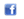 Find us on Facebook              www.facebook.com/WorkSourceMason/Find us on Facebook              www.facebook.com/WorkSourceMason/Find us on Facebook              www.facebook.com/WorkSourceMason/Find us on Facebook              www.facebook.com/WorkSourceMason/